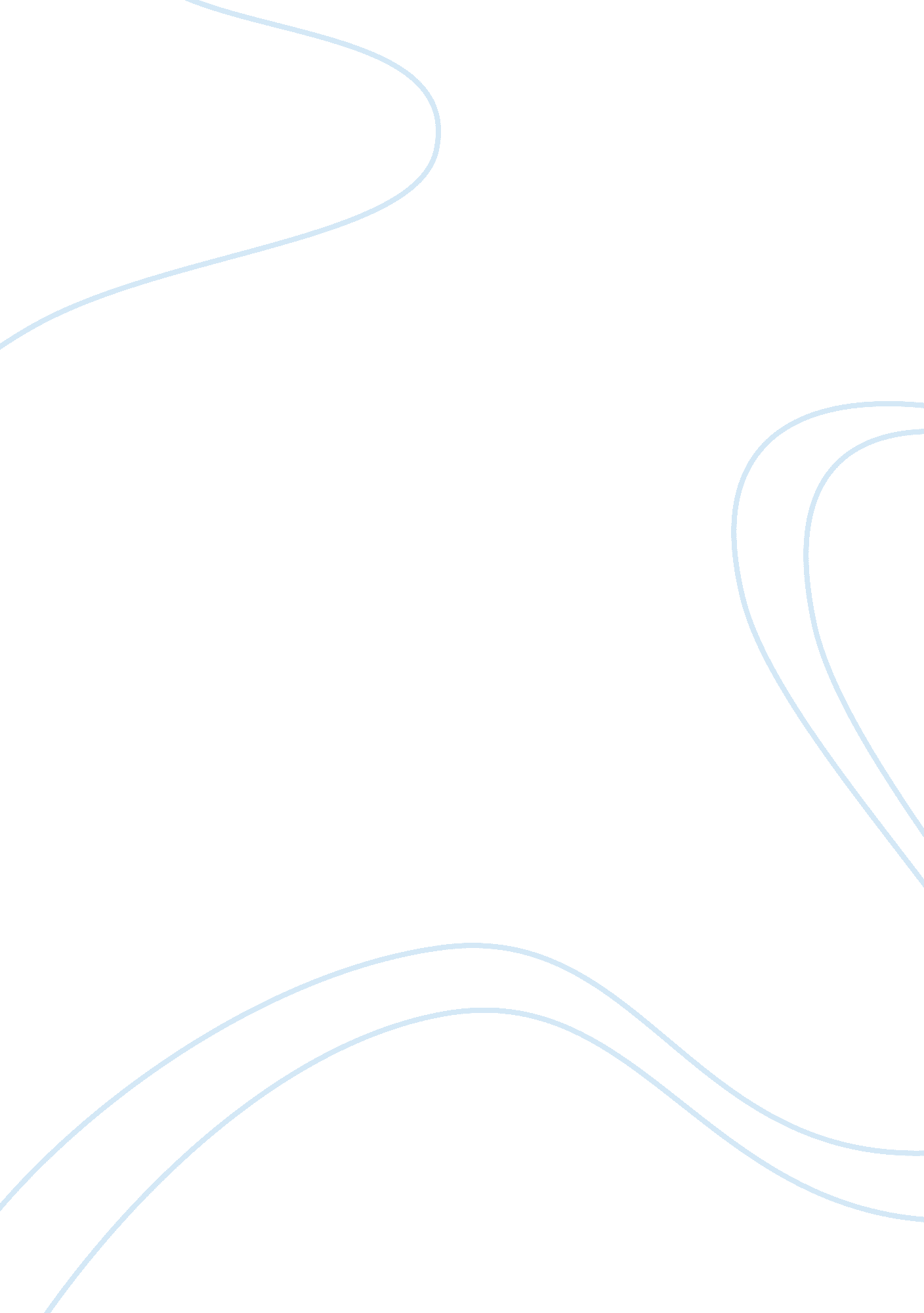 Part-time while studying essay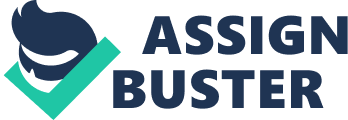 “ College costs are high, and young adults also want the amenities that extra money brings,” according to John B. Boshoven, counselor for continuing education at Community High School in Michigan. However, he warns, “ school is my students’ full-time job. ” Part-time job is very popular among students. City-students want to have work experience; others from the country side have to earn money for study and life fees. A necessary question is brought out about this problem if students should take a part-time job or not. Thinking of a part-time job, it means that you are responsible and a self-made young person. Actually, knowledge doesn’t only improve in school but also in society. Many people say that it is very interesting. There are students whose families have good condition still take a job because they find the happiness and self- reliance here. Although, it’s both doing part time job and studying at school is very tired, but you will feel your life more useful. After a long time goes by, you will become more and more mature. Most of the company’s request work experience, so you will have a priority to that position that you apply for. Nowadays, an increasing number of college students are taking part-time jobs for many different reasons. Actually, there are both advantages and disadvantages doing so. Generally speaking, college students can benefit a lot from part-time jobs. First, with the development of society and economy, students are getting higher education, as a result of which, the family are under the economic pressure. Taking a part-time job, in this point, students can pay a part of their living cost, and at the same time relieve their parents’ burden. Second, it also needs communication skills when you are taking an interview to get the job, as there are many other competitors. If you fail to take the first job, you will take efforts improving yourself to win the next. Third, doing part-time jobs is not only a process of self-development, but also a process of experiencing social life, which will contribute to their job-searching in the future. And at last, they are making their college life colorful by having various part-time jobs and meeting people from different industries. However, there are also disadvantages. Students doing part-time jobs are busy running between the working place and their school. As a result, they get tired, and even skip classes to have a sleep after hard working. It must influence their study to some extent. Moreover, their health will get worse in the long run. Take a friend of mine, for example, she once skipped three classes to meet her boss, spending nearly four hours on the way. When she came back, she was worn out with insignificant information taken from her boss. It’s totally a waste of time and energy. In conclusion, nothing is perfect. So is taking part-time jobs. But one can do his best to reduce the disadvantages. Here are my suggestions: keep the balance between work and study (after all, studying is always important to students); do not take too many part-time jobs, just keep them in your ability; don’t be exhausted, and stop to take a breath whenever you feel tired. 